Міністерство освіти і науки УкраїниЛьвівський національний університет імені Івана ФранкаЗатверджено назасіданні кафедри філософії(протокол №1 від 30 серпня 2021 р.)Завідувач кафедри філософії проф. Карась А.Ф.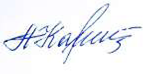 Методичні рекомендації до проведення виробничої (переддипломної) практикидля студентів першого (бакалаврського) рівня вищої освітиз галузі знань 03 Гуманітарні наукиспеціальності 033 ФілософіяРозробник:асистент кафедри філософії Янкович Т.Я.Львів – 2021ВступВиробнича (переддипломна) практика є складовою частиною нормативних навчальних дисциплін циклу професійної та практичної підготовки першого (бакалаврського) рівня вищої освіти.У відповідності до ОПП та навчального плану підготовки бакалавра з галузі знань Гуманітарні науки, спеціальності 033 Філософія виробнича (переддипломна) практика проводиться в останньому семестрі, та триває три тижні, кількість кредитів 4,5 (135 годин), форма звітності – диференційований залік. Під час проходження виробничої практики забезпечуються такі компетентності:Інтегральна - Здатність розв’язувати складні спеціалізовані задачі та практичні проблеми у галузі філософії та гуманітаристики або у процесі навчання, що передбачає застосування філософських теорій та методів і характеризується комплексністю та невизначеністю умов.ЗК1.Здатність до абстрактного мислення, аналізу і синтезу. ЗК2. Здатність вчитися й оволодівати сучасними знаннями. ЗК3. Здатність до пошуку та аналізу інформації з різних джерел. ЗК4. Здатність бути критичним і самокритичним.ФК5. Здатність аналізувати сучасні філософські проблеми та вчення. ФК6. Здатність викладати міркування послідовно, логічно, систематично та аргументовано. ФК7. Здатність аналізувати міркування та робити ґрунтовні смислові узагальнення, висновки. ФК10. Здатність аналізувати та коментувати літературу з філософської, соціокультурної та загальнонаукової проблематики. ФК12.Здатність дотримуватися в професійній діяльності норм інтелектуальної доброчесності. ФК14. Здатність брати участь в інтелектуальних дискусіях на засадах діалогу, відкритості й толерантності.Та забезпечуються такі результати навчання:РН1.Розуміти сенс філософії, її місце в системі культури. РН2. Розуміти розмаїття та специфіку філософських дисциплін, знати філософську термінологію. РН4. Аналізувати та коментувати літературу з філософської, соціокультурної та загальногуманітарної проблематики.РН6. Мати обізнаність щодо основних напрямів, тенденцій, проблематики сучасної філософії. РН8. Мати обізнаність у головних філософських методах і підходах, розуміти етико-практичну значущість філософського знання. РН9. Мати навички написання філософських текстів. РН10. Мати навички реферування, систематизованого огляду та порівняльного аналізу філософської та загальнонаукової літератури. РН11. Вміти аналізувати міркування та робити ґрунтовні смислові узагальнення, висновки.РН13. Критично оцінювати власну позицію та знання, порівнювати і перевіряти отримані результати. РН14. Уникати симуляцій, плагіату та інших виявів академічної недоброчесності у сфері професійної діяльності або навчання. РН15. Мати навички ведення інтелектуальних дискусій на засадах діалогу, відкритості й толерантності. РН18. Ефективно працювати з інформацією: добирати необхідну інформацію з різних джерел, зокрема з фахової літератури та електронних баз, критично аналізувати й інтерпретувати її, впорядковувати, класифікувати й систематизувати.Особливості та зміст практики відповідають  «Положенню про організацію освітнього процесу у Львівському національному університеті імені Івана Франка»  (https://www.lnu.edu.ua/wp-content/uploads/2018/06/S22C-6e18062115060-1.pdf) та «Положенню  про  проведення практик  студентів  Львівського  національного  університету  імені  Івана  Франка» (https://nmv.lnu.edu.ua/wp-content/uploads/2021/06/POLOZHENNYA-pro-PRAKTYKU-2021-reg_practice.pdf).Мета виробничої (переддипломної) практики першого (бакалаврського) рівня вищої освіти – оволодіння сучасними методами, формами організації дослідження бакалаврської роботи, формування професійних умінь і навичок для  фахової діяльності та творчого та наукового застосування  знань в практичній діяльності.Зміст виробничої практики.	Кожен студент отримує індивідуальні завдання, які повинні вчасно та якісно виконати i оформити відповідно до вимог.Індивідуальні завдання полягають у виконанні наступних положень:Виконання календарного плану роботи.Підбір адекватної методології дослідження кваліфікаційної (бакалаврської) роботи.Опрацювання отриманого  матеріалу.Проведення якісного аналізу отриманих даних.Обґрунтування  наукової  інтерпретації результатів дослідження.Оформлення    результатів    дослідження    у    вигляді    відповідних   розділів  кваліфікаційної (бакалаврської) роботи.Подання тексту кваліфікаційної (бакалаврської) роботи для перевірки на дотримання правил академічної доброчесності.За своєю формою виробнича практика є формою адаптації бакалаврів до проведення самостійних досліджень в ділянці філософії. Закріплення та поглиблення знань з нормативних навчальних дисциплін (Історія античної філософії, Філософська антропологія, Історія середньовічної філософії, Історія філософії Нового часу, Гносеологія, епістемологія, праксеологія, Соціальна філософія, Діалектика, Філософія свободи, Феноменологія та герменевтика, Історія української філософії, Предмет філософії в історії філософії, Філософська пропедевтика, Філософія історії, Філософія та методологія науки, Загальна семіотика, Німецька класична філософія, Онтологія та метафізика, Історія філософії ХІХ-ХХ ст.) сприяє формуванню теоретичних та  практичних вмінь спеціальності 033 Філософія. А поглиблення, узагальнення і вдосконалення набутих знань, збір фактичного матеріалу є необхідною умовою для виконання кваліфікаційної   роботи.Бази практики обирають відповідно до теми кваліфікаційної  роботи – кафедра філософії, чи історії філософії. За потреби, випускова кафедра допомагає із пошуком консультанта розділів кваліфікаційної роботи у відповідності до теми дослідження.Згідно з науковими зацікавленнями, тему бакалаврського дослідження студент може запропонувати сам і уточнити її зі своїм науковим керівником, або вибрати із запропонованого переліку тем. Тема  кваліфікаційних робіт затверджується на засіданні профільної кафедри. Під практики проводиться підготовка до перевірки тексту кваліфікаційної  роботи на дотримання принципів академічної доброчесності засобами програми «StrikePlagiarism». Після опрацювання текстів, бакалавр та науковий керівник отримують короткий та розширений звіт аналізу. Також ця інформація обговорюється на засіданні кафедри філософії та історії філософії.За три тижні до початку практики, факультетський керівник готує проекти наказів про скерування здобувачів вищої освіти на практику, проводить інструктаж за участю здобувачів вищої освіти, керівників практики і декана філософського факультету, повідомляє  про порядок проходження практики, формує методичне забезпечення практики здобувачів вищої освіти, відповідно до вимог освітньої програми. Та після завершення виробничої практики заповнює відомість результатів практики.Основними обов'язками практикантів є:•	Розпочати i завершити практику у зазначений термін, згідно наказу;•	Вчасно оформити документацію (індивідуальне завдання до написання кваліфікаційної роботи, електронний варіант дипломної роботи (у форматі pdf), презентація роботи (програми для створення і показу презентацій, такі як Microsoft PowerPoint, Apple Keynote, OpenOffice.org Impress, Prezi).•	Вчасно подати належним чином оформлену і завершену кваліфікаційну  роботу на відповідну кафедру.Готова кваліфікаційна робота повинна містити:Титульний листок (пояснювальна записка).Зміст	(зазначаються	номери	сторінок	вступу,	розділів,	висновків, літератури).Вступ.Розділи	і	підрозділи	(орієнтовно	–	3-4	розділи	і	2-3	підрозділи (параграфи)).Висновок (крім висновку, можна подати ще пропозиції).Список	використаної	літератури	(оформлений	відповідно	до	вимог, повинен містити як україномовні, так й іншомовні джерела)Додатки (за потреби).Форми і методи контролюПрактиканти повинні  виконувати  свою роботу згідно  плану.  Керівники  практики від кафедри філософії та історії філософії контролюють дотримання магістрантами плану роботи, наявність наукових джерел та літератури, якість виконаної роботи, науковість та адекватність осмислення досліджуваної проблематики, дотримання норм академічної доброчесності.Робота практикантів та керівників практики, в свою чергу, контролюється факультетським керівником практики та завідувачами кафедри філософії та історії філософії та деканом факультету.Підведення підсумків виробничої  практикиПісля завершення практики, студенти-практиканти подають керівникам практики документи для попередньої їх оцінки.Для підведення підсумків практики та кінцевої оцінки роботи студента-практиканта керівники практики інформують про фактичні терміни початку та завершення роботи,  перебіг виконання завдань, а також з  інших  питань  організації та проведення практики. Форма звітності за практику – диференційований залік, оцінка виставляється за стобальною шкалою.За шкалою ECTS завдання оцінюються:70 балів – максимальна оцінка  за написання розділів кваліфікаційної роботи;10 балів ‒ оцінка за оформлення документів з науково-виробничої практики;20 балів - максимальна оцінка за захист результатів практики.При кінцевому оцінюванні результату практики враховується попередня оцінка наукових керівників, результати захисту. Залік з практики враховується разом з іншими заліками, які характеризують успішність студентів. Результати складання заліків з практики заносяться в екзаменаційну відомість.  Підсумки практики розглядаються на засіданні кафедри.Під час проходження виробничої практики бакалавр завершує опрацювання кваліфікаційної   роботи, котра повинна засвідчити вміння практиканта проводити самостійний науковий пошук, синтезувати узагальнену інформацію у вигляді текстових варіантів, доводити практичне значення отриманих результатів.Неподання дипломної роботи вважається академічною заборгованістю, внаслідок чого студент не допускається до державного захисту та іспитів.ДодаткиФорма № Н-9.01ЛЬВІВСЬКИЙ НАЦІОНАЛЬНИЙ УНІВЕРСИТЕТ ІМЕНІ ІВАНА ФРАНКАФакультет                           філософський Кафедра                              філософії / історії філософіїРівень вищої освіти           перший (бакалаврський)Спеціальність                     033 Філософія                                                                                        «ЗАТВЕРДЖУЮ»                                                             Завідувач кафедри ___________________                                                                                                  	«  » __________ 2021 рокуЗ  А  В  Д  А  Н  Н  ЯНА  бакалаврську (кваліфікаційну)  РОБОТУ  СТУДЕНТУ________________________________________________________________________________________________(прізвище, ім’я,  по батькові)1.Тема роботи ____________________________________________________________________________________________________________________________     ____________________________________________________________________керівник роботи ______________________________________________________,( прізвище, ім’я, по батькові, науковий ступінь, вчене звання)затверджені Вченою радою факультету від  «   » __________ 2021 року 2. Строк подання студентом роботи  3. Вихідні дані до роботи    Тема і зміст роботи затверджені на засіданні кафедри ____________, протокол № ___від ____________ 2021  року.4. Зміст розрахунково-пояснювальної записки (перелік питань, які потрібно розробити)1. Назва першого розділу ………………2. Назва другого розділу ………………….3. Назва третього розділу ………………..5. Перелік графічного матеріалу (з точним зазначенням обов’язкових креслень)____________________________________________________________________6. Консультанти розділів роботи 7. Дата видачі завдання         ____________________________КАЛЕНДАРНИЙ ПЛАН                                                                                      Студент          ______________   ________________                                                                                                         ( підпис )                        (прізвище та ініціали)  Керівник роботи          _____________  __________________                                                                                                         ( підпис )                         (прізвище та ініціали)РозділПрізвище, ініціали та посадаконсультантаПідпис, датаПідпис, датаРозділПрізвище, ініціали та посадаконсультантазавдання видавзавданняприйняв№з/пНазва етапів дипломної (кваліфікаційної)роботиСтрок  виконання етапів роботиПримітка1.Розроблення теми дипломної роботиВересень-жовтень 2021 р.2. Затвердження теми і змісту роботи Опрацювання літератури до дипломної роботигрудень 2021 р.3. Написання першого та другого розділуСічень - лютий- 2022 р.4.Написання третього розділуберезень 2022 р.5.Робота над вступом та висновкамиквітень 2022 р.6.Загальне опрацювання зауважень та виправлень тексту дипломної роботиРедагування тексту дипломної роботитравень 2022 р.7.Подання попереднього варіанту дипломної роботитравень 2022 р.8.Подання готової роботи на кафедру30 травня  2022 р.9.Державна атестаціяЗ 10 червня до 30 червня  2022 р.